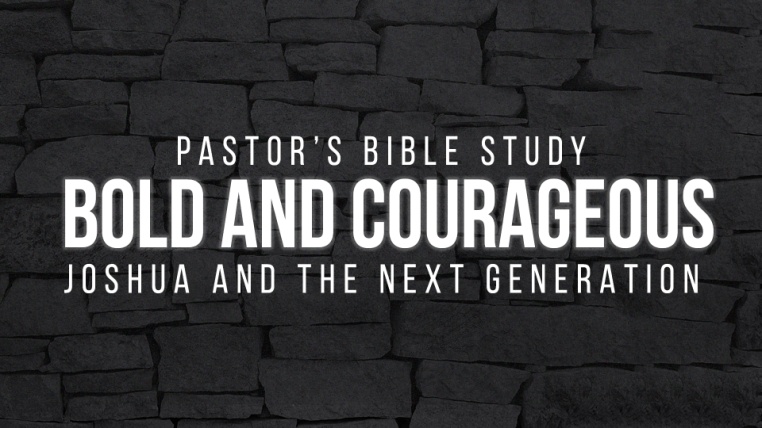 After decades in the Wilderness, God fulfilled his covenant and sent the people into the land He had promised. But, it was not easy. There was work to do and they were opposed at every turn. The people learned that following the way of the Lord is always a challenge. So the Lord gave them a new leader to guide them, and charged him to be bold and courageous as they moved into their new home.This Winter the Pastor’s Bible Study (PBS), will join Joshua and the people of Israel as they move into the promised land and fight for their physical and spiritual survival.  PBS meets on Wednesday evenings at 6:30 p.m., beginning January 5, 2022, or Thursday mornings beginning January 6, 2022 at 9:30 a.m. in Covenant Hall.  The study will also be available by live stream on Thursday mornings.  DateTopicReading6-JanIntroducing Joshua--13-JanGoodbye to Moses: An Overview of DeuteronomyThe Book of Deuteronomy 20-JanBold and CourageousJoshua, Chapter 127-JanRahab and the SpiesJoshua, Chapter 23-FebNo PBS/ Pastors at ECO Meeting in DallasN/A10-FebCrossing the JordanChapters 3-417-FebNew Commitments: Memorial Stones, Circumcision and PassoverChapters 3-5:1224-FebJericho: The Commander of the Army of the Lord and The Battle of Jericho Chapters 5:13-6:273-MarThe Battle of Ai: Sin Humiliation and VictoryChapters 7-810-MarThe Gibeonite Deception   Chapters 9-1017-MarThe Day the Sun Stood Still: The Final ConquestsChapters 11-1324-MarGetting Settled Overview Chapters 14-2231-MarJoshua's Charge to the Leaders of Israel Chapter 237-AprChoose This Day Whom You will ServeChapter 24